Ход урокаРаздел долгосрочного планирования: 6.2 A Казахстан в X – нач. XІІІ вв. Раздел долгосрочного планирования: 6.2 A Казахстан в X – нач. XІІІ вв. Школа: КГУ «ОСШ №22» г. ЖезказганаШкола: КГУ «ОСШ №22» г. ЖезказганаДата: Дата: ФИО учителя: Ахметжанов Д.А ФИО учителя: Ахметжанов Д.А Класс: 6Класс: 6Участвовали: Не участвовали:Тема урокаРоль Великого Шелкового пути в   развитии международных отношенийИсследовательский вопрос: Повлиял ли Великий Шелковый путь на развитие международных отношений? Роль Великого Шелкового пути в   развитии международных отношенийИсследовательский вопрос: Повлиял ли Великий Шелковый путь на развитие международных отношений? Роль Великого Шелкового пути в   развитии международных отношенийИсследовательский вопрос: Повлиял ли Великий Шелковый путь на развитие международных отношений? Цели обучения, достигаемые на этом уроке (Ссылка на учебный план)6.4.2.2 – определять роль Великого Шелкового пути в развитии международных отношений6.4.2.2 – определять роль Великого Шелкового пути в развитии международных отношений6.4.2.2 – определять роль Великого Шелкового пути в развитии международных отношенийЦель урокаУчащиеся научатся:Раскрывать основные изменения в международных отношениях Дешт-и-Кыпчака, обусловленные возникновением Великого Шелкового путиОбъяснять особенности международной торговли на Великом Шелковом пути Учащиеся научатся:Раскрывать основные изменения в международных отношениях Дешт-и-Кыпчака, обусловленные возникновением Великого Шелкового путиОбъяснять особенности международной торговли на Великом Шелковом пути Учащиеся научатся:Раскрывать основные изменения в международных отношениях Дешт-и-Кыпчака, обусловленные возникновением Великого Шелкового путиОбъяснять особенности международной торговли на Великом Шелковом пути Исторический концептЗначимость, изменение и преемственность Значимость, изменение и преемственность Значимость, изменение и преемственность Критерии оцениванияОбучающийся:Определяет верные или неверные утверждения о роли Великого Шелкового пути в международных отношениях  Перечисляет предметы международной торговли на Великом Шелковом путиОбучающийся:Определяет верные или неверные утверждения о роли Великого Шелкового пути в международных отношениях  Перечисляет предметы международной торговли на Великом Шелковом путиОбучающийся:Определяет верные или неверные утверждения о роли Великого Шелкового пути в международных отношениях  Перечисляет предметы международной торговли на Великом Шелковом путиЯзыковые задачиПредметная лексика и терминология:  Великий Шелковый путь, караван, товар, шелк, торговля, архитектура, дипломатия, международные отношенияРекомендованные фразы для письменного или устного ответа В тексте источника указано, что ...Мы/Я думаем, что ВШП изменил...ВШП соединяет две части одного континента ...Самыми главными новациями являются... Международная торговля определилась экономическими причинами....Торговля на ВШП была ключевым процессом ...... были необходимы, по сравнению с древностью, ведь…Приведенное событие было значимым, так как...Мы выявили, что...Предметная лексика и терминология:  Великий Шелковый путь, караван, товар, шелк, торговля, архитектура, дипломатия, международные отношенияРекомендованные фразы для письменного или устного ответа В тексте источника указано, что ...Мы/Я думаем, что ВШП изменил...ВШП соединяет две части одного континента ...Самыми главными новациями являются... Международная торговля определилась экономическими причинами....Торговля на ВШП была ключевым процессом ...... были необходимы, по сравнению с древностью, ведь…Приведенное событие было значимым, так как...Мы выявили, что...Предметная лексика и терминология:  Великий Шелковый путь, караван, товар, шелк, торговля, архитектура, дипломатия, международные отношенияРекомендованные фразы для письменного или устного ответа В тексте источника указано, что ...Мы/Я думаем, что ВШП изменил...ВШП соединяет две части одного континента ...Самыми главными новациями являются... Международная торговля определилась экономическими причинами....Торговля на ВШП была ключевым процессом ...... были необходимы, по сравнению с древностью, ведь…Приведенное событие было значимым, так как...Мы выявили, что...Воспитание ценностейДанная тема взаимосвязана с воспитанием ценности научных знаний и национальной культуры Данная тема взаимосвязана с воспитанием ценности научных знаний и национальной культуры Данная тема взаимосвязана с воспитанием ценности научных знаний и национальной культуры Межпредметная связьГеография, всемирная история География, всемирная история География, всемирная история Предыдущие знанияУчащимся будет необходимо вспомнить информацию о возникновении Великого Шелкового пути, изученную в ЦО 5.4.2.3 по программе 5 класса Учащимся будет необходимо вспомнить информацию о возникновении Великого Шелкового пути, изученную в ЦО 5.4.2.3 по программе 5 класса Учащимся будет необходимо вспомнить информацию о возникновении Великого Шелкового пути, изученную в ЦО 5.4.2.3 по программе 5 класса Время / этапы урокаДеятельность учителя(Каким образом я достигну целей обучения?)Деятельность учащихсяОценивание(расписать что и как)Способы дифференциации(расписать что и как)Начало урока(_10 минут)Орг. момент: психологический настрой (1 минута)Звучит китайская традиционная музыкаhttps://www.youtube.com/watch?v=DCJAjyZG8xM Проверка готовности учащихся к уроку: кто хорошо видит и слышит учителя, ставит  в вкладке «Реакция» в зуме  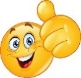 --Начало урока(_10 минут)ИР Организация индивидуальной работы учащихсяПСМ «Визуально-ассоциативный ряд»Цель: Актуализация первичных знаний и развитие критического мышления Задание: рассмотрите 4 исторических иллюстраций, связанных с международными отношениями Условие: Чтобы ответить на вопросы, нажимаем в зуме значок «Поднятая рука»! 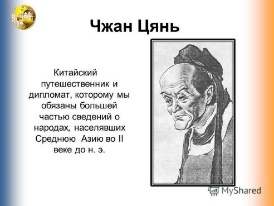 Назовите вид деятельности данного человека? 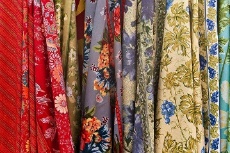 Назовите что за ткань? 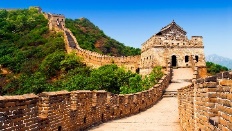 Какое архитектурное сооружение мы видим?   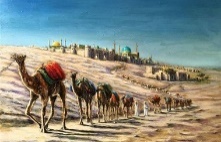 Что изображено на картине?Учитель : Верно, это описание Великого Шелкового пути - всемирно известной международной торговой, политической, культурной артерии в средние века.Выход на тему и ЦО (1 минута)Обучающиеся называют ответы к иллюстрациям  Дескрипторы: •	называют ответ к первой иллюстрации  •	называют ответ к второй иллюстрации  •	называют ответ к третьей иллюстрации  •	называют ответ к четвертой иллюстрацииЗаписывают тему и цели урокаВзаимооценивание правильности ответов в вкладке «Реакция» в зуме   или   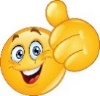 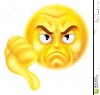 Заполняют лист самооценивания Диалог и поддержка. Обучающиеся получают 1 задание, тем, кто затрудняется, предполагаю задать уточняющий вопрос: О какой стране Азии идет речь?Основная часть (_20 минут)  ПР Организация самостоятельной работы с ресурсами и таблицейЦель: развитие навыков анализа исторического материалаПросмотри видео урок (в данной ссылке)https://www.youtube.com/watch?v=bi6yXKSmyHw Обучающиеся с особыми образовательными потребностями просматривают видео ресурс (в данной ссылке)https://www.youtube.com/watch?v=bO0QXolIrX4&t=107s Задание. Опираясь на изученный материал (стр. 71-76) и текст исторического источника, установите истинность или ложность утверждений о роли ВШП в международных отношениях "Роль ВШП в международных отношениях"Обучающиеся называют ответы: 1 учащийся называет ответ, 2 учащийся объясняет его ответ Дескрипторы: • определяют истинность или ложность первого утверждения • определяют истинность или ложность второго утверждения • определяют истинность или ложность третьего утверждения • определяют истинность или ложность четвертого утверждения • определяют истинность или ложность пятого утвержденияВзаимооценивание правильности ответов в чате зума знаками «+» или«-» Заполняют лист самооценивания Обучающиеся с особыми образовательными потребностям отмечают знакомправильные ответы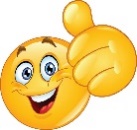 По результату. Все получают одно задание, однако выводы делают исходя из своих сильных и слабых сторон Конец урока(8 минут)ГР Подведение итогов урока игра «Восточный базар». Цель: развитие критического мышления, закрепление знаний.Задание. Опираясь на полученные знания в ходе урока, установите принадлежность товаров ВШП из предложенного спискаСписок товаров:Степные кони (Казахстан)Войлок (Казахстан)Шерстяные ковры (Казахстан)Специи (Индия)Слоновые бивни (Индия)Украшения (Индия)Шелк (Китай)Бумага (Китай)Фарфоровые вазы (Китай)Виноград (Византия)Мед (Византия) Соболиные меха (Византия)Финики (Арабский халифат)Оружие из дамасской стали (Арабский халифат)Кофе (Арабский халифат)Обучающиеся делятся на группы по 5-6 человек, определяют принадлежность товаров своей стране, демонстрируют позицию группы остальным  Само оценивание и взаимооценивание правильности ответов в вкладке «Реакция» в зуме   или   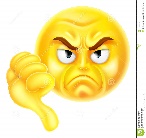  Заполняют лист самооценивания Обучающиеся с особыми образовательными потребностям отмечают знакомответы своей группыПо скорости выполнения. Кто из групп быстрее справится с заданием планирую задать дополнительный вопрос:Какие еще товары ВШП вы можете назвать?Рефлексия учителя по проведенному урокуВерно ли определены критерии оценивания/ цели урока?Все ли учащиеся достигли ЦО? Если не достигли,то почему? Верно ли проведена дифференциация на уроке? Соблюдены ли временные этапы урока?  Какие были  отклонения от плана урока, почему?Рефлексия учителя по проведенному урокуВерно ли определены критерии оценивания/ цели урока?Все ли учащиеся достигли ЦО? Если не достигли,то почему? Верно ли проведена дифференциация на уроке? Соблюдены ли временные этапы урока?  Какие были  отклонения от плана урока, почему?